Personal DateDate Of birth  : 28 -11-1987Nationality      : EgyptianMilitary Status : ExemptedSocial status    : SingleVisa Status       : Visit VisaEducationBachelor of Computer Science English – May 2014.Graduation Project: AirLine Reservation System (ASP.NET).CertificationsCEH: Certified Ethical Hacker Version 8MCSE: Server 2012 InfrastructureMCSA: Windows Server 2012Cisco Certified Network Associate (CCNA).Cisco IT Essentials PC Hardware & Software (Advanced).My Job Positions IT Engineer ( involving )  Networking AdministatorTechnical SupportCustomer CareTrainingI have finished MCIT Scholarship in YAT Learning Solutions for Information Security:WORK EXPERIENCEDecember 2015 – February 2016            IT Engineer            Rashideen Egypt For Trade (Kraft Foods)Installing configuring and administration Window Server 2003, 2008 and 2012. Installing configuring and administration Active Directory, DHCP and DNS. Installation, configure and administration domain sites and trust. Installing configuring and administration TMG 2010. Installation, configuration and administration WSUS, NAT, RIS, IIS and VPN. Installation, configure and administration Backup Solutions. Installation, configure and administration WIFI Solutions. Managing and administration Exchange Server 2013. Managing and administration Smart Rooms. Network switching, VLAN, routing and cabling. Managing network access control and protection. Managing permission and policies. Managing data storage (quota, compression, and encryption). Remote installation administration. Managing network infrastructure implementations including network planning, design, testing, documentation, deployment, troubleshooting and maintenance of Windows based systems. Strong understanding TCP/IP protocols. Support the company hardware (computers, servers and printers).May 2015 – November 2015             IT Engineer             Monte Carlo Sharm - ex. Ritz Carlton (***** 332 Rooms)Installing configuring and administration Window Server 2003, 2008 and   2012. Installing configuring and administration Active Directory, DHCP and DNS. Installation, configure and administration domain sites and trust. Installing configuring and administration TMG 2010. Installation, configuration and administration WSUS, NAT, RIS, IIS and VPN. Installation, configure and administration Backup Solutions. Installation, configure and administration WIFI Solutions. Managing and administration Exchange Server 2013. Managing and administration Smart Rooms. Network switching, VLAN, routing and cabling. Managing network access control and protection. Managing permission and policies. Managing data storage (quota, compression, and encryption). Remote installation administration. Managing network infrastructure implementations including network planning, design, testing, documentation, deployment, troubleshooting and maintenance of Windows based systems. Strong understanding TCP/IP protocols. Support the company hardware (computers, servers and printers).May 2014 – November 2014Technical SupportTelecom Egypt, (Smart Village)Technical SupportCustomers Service. To maintain Customer Satisfaction within TE Data policies and procedures. To stay current with new information technology, equipment programs and services in order to effectively and efficiently serve the work. Responds to customer queries (inbound and outbound) in friendly, professional and supportive way. Ensures compliance with agreed KPIS. Demonstrates politeness, poise, dignity and emotional maturity in handling calls; handles difficult cases with required frequency and quality. Deals with inquiries independently taking ownership for the issue until a satisfactory outcome has been reached for the customer. Identifies the nature of customer`s inquiry and offers him all possible help in quickest possible time using technical knowledge and data seeking capabilities. Escalates customer’s issues to officer or complaints team if satisfactory outcome for the customer cannot be achieved via standard procedures.October 2011–January 2013IT Technical SupportTechnical Support in or out office.Customers Service.To address problems and suggest appropriate solutions.To maintain Customer Satisfaction within TE Data policies and procedures.To stay current with new information technology, equipment programs and services in order to effectively and efficiently serve the work.February 2007-October 2011IT Technical Support           Speed Net for Computer Systems, Ismailia (Egypt)Sales and managing and monitoring day to day business operations.Installing and configuring computer hardware, software, systems, networks, printers, scanners, routers, projectors .Planning and undertaking scheduled maintenance upgrades.Talking to clients and computer users to determine the nature of problems.Investigating, diagnosing and solving computer software and hardware faults.Repairing equipment and replacing parts.Computer SkillsDefine Information Technology (IT) and describe the Components of a personal Computer.Describe how to protect self, equipment and the environment from accidents, damage, and contamination.Perform a Step-by-step assembly of a desktop computer, and install and navigate an operating system.Explain and perform preventive maintenance.Explain the steps of the troubleshooting process and perform basic troubleshooting.Install and navigate an operating system.Upgrade or replace components of a laptop, printer, or scanner based on customer needs.Configure computers to attach to an existing network.Implement basic physical and software security principles.Apply good communication skills and professional behaviour while working with customers.Assess customer needs, analyse possible configuration, and provide solutions or recommendation for hardware, operating system, networking, and security.Very good and honour communication and presentation skills.Managed to work several times in situation where team work is essentially needed.Committed and willing to learn.Communication skillPersonal Skills Creative, Flexibility, and Active.Very good and honor communication and real hard work.Leadership& Administrative Roles.Flexibility fit into a team immediately and to pick up information quickly.Ability to work under pressure and real hard worker.First Name of Application CV No: 1670568Whatsapp Mobile: +971504753686 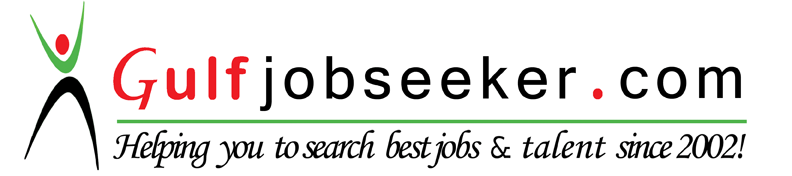 Soft SkillsCommunication and Presentation SkillsMaximizing Innovation and Problem SolvingBasic Knowledge PhaseNetwork FundamentalsSecurity FundamentalsCertification TrackInstalling and Configuring Windows Server 2012Administering Windows Server 2012Configuring Advanced Windows Server 2012 ServicesDesigning and Implementing a Server InfrastructureImplementing an Advanced Server InfrastructureCertified Ethical Hacker Version 8Case StudyTrack Assessment ExamsTelecom Egypt, TE Data, Ismailia  branch (Helal Broth Company) (Egypt) 